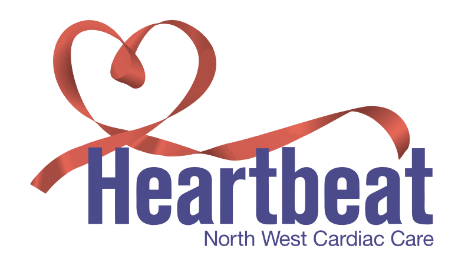 Heartbeat Lottery Rules    The Heartbeat Lottery is licensed and regulated by the Gambling Commission (www.gamblingcomission.gov.uk) Promoter:  Heartbeat North West Cardiac Care, Sir Tom Finney Way, Preston, PR1 6PALottery Operating Licence Number: 000-005098-N-309071-011Ancillary Remote Operating Licence: 000-005098-A-319607-005Registered Charity Number: 1168850. A company limited by guarantee, registered in England and Wales, company number 10195311All profits from the Heartbeat Lottery after deduction of prizes and expenses will be used to fund work by Heartbeat or other beneficiary organisation.The Heartbeat Lottery may form partnerships with various organisations from time to time where it is seen to further the charities aims for the prevention of heart disease and similar ailments. By bringing these other organisations into Heartbeat’s Lottery, economies of scale in the form of savings in administration costs will be achieved, meaning that more of the ticket monies goes to each good cause. All of the good causes money from your stake will go to support your chosen organisation, whether it be Heartbeat or one of the other organisations involved.The following terms and conditions govern the Heartbeat Lottery.Terms and Conditions:Your purchase of entries to the Heartbeat Lottery is from the Promoter, in accordance with the terms under which Heartbeat promotes its lotteries.All proceeds from the Heartbeat Lottery go to Heartbeat North West Cardiac Care, Sir Tom Finney Way, Preston, PR1 6PA (Registered Charity Number: 1168850). After deduction of prizes and reasonable expenses, Heartbeat will split the profits between itself and any other beneficiaries of the Heartbeat Lottery. The good causes element of each ticket stake will go to the organisation supported by the individual purchasing the ticket.To enter the lottery you must complete a lottery registration form and confirm:Your name and address details.You are a resident of Great Britain.You are 16 years or over. It is an offence for lottery entries to be sold to a person under 16 years of age. It is an offence for persons under 16 to gamble in the Heartbeat Lottery.You must not buy or purport to buy an entry to this lottery on behalf of any other person.In the event of participation and of confirmation of underage or residency outside of Great Britain, all stake money shall be returned and no winnings shall be paid – entitlement to receive any prize is forfeited and the prize is retained by Heartbeat. If a person under 16 years of age has played the Lottery any prizes that have already been won and awarded are retained by the individual.Entrants are responsible for providing Heartbeat with their accurate contact details, including name, personal address and telephone number and are responsible for keeping Heartbeat informed of any changes as and when they arise. Heartbeat is not liable for any failure or inability to contact an entrant due to omissions, errors or inaccuracies in contact details provided.The cost of each entry is £1.00. Players are charged £0.10 per number, per play. More than one entry per week may be bought and payment must be made in advance before the ticket can be entered into the draw.  All lottery entry sales are final and no refunds shall be made at any time.Any unused funds less than £1 that are remaining in a player’s lottery account upon cancellation or inactive play shall be deemed a donation to the charity unless claimed within 6 months.The Heartbeat Lottery draw will be conducted on a weekly basis by a Random Number Generator (RNG) which has been examined and approved by an independent testing house approved by the Gambling Commission. In the event of the draw not taking place on the specified date it will be drawn on the next available date and Heartbeat will endeavour to inform lottery players of this with a statement on their website, www.heartbeat-nwcc.org.ukThe winning number will receive £1,000 every week and there will be additional cash prize winners in every weekly draw. Prizes are subject to change.There are no alternatives to the regular weekly prizes. No interest is payable on the prizes. All winners will be notified by post and prizes will be paid by cheque in the name of the entrant and will be sent in the post within 14 days. These cheques are valid for a period of six months, after which time they will be considered as a donation to the charity. The results will be published on the Heartbeat website www.heartbeat-nwcc.org.uk and will be available on display from Heartbeat offices. Beneficiaries of the Heartbeat Lottery will also make results available to their players.Entrants who win and accept a prize agree that they may be required to have their photograph taken for promotional/publicity purposes. If you are a winner Heartbeat may use your name and location (e.g. Mrs Smith from Preston) in promotional material unless you inform us otherwise by calling on 01772 717147 or emailing lottery@heartbeat-nwcc.org.uk Heartbeat does not accept liability for: any loss, theft or delayed receipt of any communication sent by the postal service  any delay in bank payments, or any failure in banking systemsany failure or delay relating to software used for the administration of the lottery. The Lottery draw will then take place, including all paid members, as soon as possible.Heartbeat may (without giving any reason or notice) decline to accept an application, cancel an existing subscription, or terminate or suspend the lottery scheme. We are required by our licence to inform those taking part in our Lottery about what happens to possible funds which we hold on account for you in the event insolvency. https://www.gamblingcommission.gov.uk/for-the-public/Your-rights/Protection-of-customer-funds.aspxHeartbeat holds Lottery subscriptions separate from company funds in reserve funds which we hold with our payment processors. These funds are not protected in the event of insolvency. This meets the Gambling Commission’s requirements for the segregation of customer funds at the level: basic segregation. Entrants can cancel Lottery membership at any time by contacting Heartbeat in writing at Sir Tom Finney Way. By telephone on 01772 717147 or email: lottery@heartbeat-nwcc.org.ukHeartbeat has a Complaint and Disputes Procedure, and any complaints relating to the Lottery should be made in writing to Heartbeat, giving full details of the complaint. Heartbeat’s Complaints and Dispute Procedure is available on our website: www.heartbeat-nwcc.org.uk and can also be made available on request and will be made available on making a complaint when in dispute with Heartbeat subject to the outcome of the complaints/disputes procedure.The Heartbeat Lottery is a form of gambling and Heartbeat encourages people to gamble responsibly. More information and help about gambling can be accessed through GamCare, www.gamcare.org.uk  or by calling GamCare on 0845 6000 133. Heartbeat is a member of the Lotteries Council, through which it contributes to the Responsible Gambling Trust, which carries out research into the prevention and treatment of problem gambling, public education on the risks of gambling and the identification and treatment of problem gamblers.The Heartbeat Lottery promotes a responsible approach to gambling and as such operates a Self-Exclusion Policy for those wishing to be excluded from the lottery. A Heartbeat Lottery Self Exclusion Form can be obtained from the Heartbeat website, www.heartbeat-nwcc.org.uk or from Heartbeat, Sir Tom Finney Way, Preston, PR1 6PAHeartbeat may change the rules of the Lottery at any time and at our discretion. We will post the new rules on our website www.heartbeat-nwcc.org.uk before changes take effectA copy of these terms and conditions are available by sending a stamped addressed envelope to Heartbeat, Sir Tom Finney Way, Preston, PR1 6PAHeartbeat’s decisions made pursuant to the rules shall, once made, be final and binding.